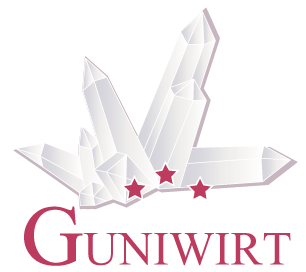          Restaurant				zugestellt durch Post.atEdelsteingarten & MineralienmuseumErnst und Brigitte SpreitzerKrakaudorf 44Tel.: 03535/8239 Mobil:0664/2440790www.guniwirt.at E-mail: info@guniwirt.atLiebe Gäste & Freunde unseres Hauses!         Sehr gerne bieten wir Euch wieder für die 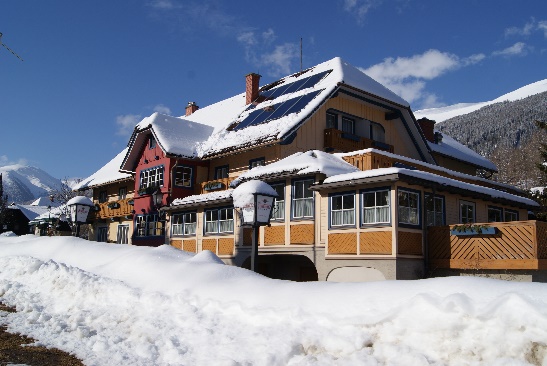 Weihnachtsfeiertage Speisen zum Abholen an!Speisekarte:Original Steirisches Backhendl € 9,20***Wienerschnitzel vom Schwein oder Putemit Petersilienkartoffeln € 9,00/9,90 ***Cordon bleu vom Schwein oder Pute mit gedünstetem Basmatireis € 9,70/10,60***Gedünstetes Rindsschnitzel vom Almochsenmit Butternudeln  und Preiselbeeren € 13,90***Schweinsfilet in Pfefferrahmsauce mit Butterspätzle und Gemüse € 15,90***Gemischter vegetarischer Nudelteller ( gefüllte Teigtaschen)mit zerlassener Butter  € 11,40Bestellungen, Infos und Reservierungen:                               www.guniwirt.at0664/1555969 oder 0664/2440790Auf eure Bestellungen freut sich Familie Spreitzer